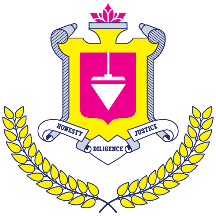 แบบฟอร์มการนำผลงานวิจัยไปใช้ประโยชน์1. ข้อมูลโครงการวิจัยหรืองานสร้างสรรค์ที่นำไปใช้ประโยชน์1.1 ชื่อโครงการวิจัย/งานสร้างสรรค์ ....................................................................................................................................................................................................................................................................1.2 รหัสโครงการ (ถ้ามี) ......................................................................................................................1.3 แหล่งทุน  .......................................................................................................................................1.4 วันเดือนปีที่เริ่มโครงการ ................................................................................................................. 15. วันเดือนปีที่สิ้นสุดโครงการ .............................................................................................................1.6 หัวหน้าโครงการ	ชื่อ-สกุล	...........................................................ตำแหน่ง.................................................................	สังกัด..............................................................................................................................................1.7 ผู้ร่วมโครงการ/ผู้ร่วมวิจัย จำนวน.........................คน2. การใช้ประโยชน์การนำงานวิจัยหรืองานสร้างสรรค์ไปใช้ประโยชน์ตรงกับวัตถุประสงค์ของโครงการอย่างไร.............................................................................................................................................................................................................................................................................................................................................................................................................................................................................................3. ลักษณะของการใช้ประโยชน์	 เชิงนโยบาย (ระบุ) .................................................................................................................	 เชิงพาณิชย์ (ระบุ) ..................................................................................................................	 เชิงวิชาการ (ระบุ) ..................................................................................................................	 เชิงพื้นที่ (ระบุ) .......................................................................................................................	 เชิงสาธารณะ/สังคม (ระบุ) ....................................................................................................	 อื่นๆ (ระบุ) .............................................................................................................................4. ผลดีที่เกิดอย่างเป็นรูปธรรมจากการจัดกิจกรรม (หากสามารประเมินมูลค่าเป็นตัวเลขทางเศรษฐกิจได้ให้ระบุด้วย).............................................................................................................................................................................................................................................................................................................................................................................................................................................................................................5. ข้อเสนอแนะจากากรจัดกิจกรรมของนักวิจัยเพื่อการพัฒนาต่อยอดงานวิจัยฯ จากข้อ 1.............................................................................................................................................................................................................................................................................................................................................................................................................................................................................................6. ข้อเสนอแนะจากการจัดกิจกรรมของกลุ่มผู้ใช้ประโยชน์เพื่อการพัฒนาต่อยอดงานวิจัยฯ จากข้อ 1.............................................................................................................................................................................................................................................................................................................................................................................................................................................................................................7. หลักฐาน		 รูปกิจกรรม				 สำเนารางวัลต่างๆที่ผลงานได้รับ		 อื่นๆ (ระบุ) .....................................................................................................			ลงนาม					ลงนาม ผู้รับรองการนำงานวิจัยฯไปใช้ประโยชน์ ....................................................................			............................................................................(....................................................................)		(..........................................................................)               หัวหน้าโครงการ				ตำแหน่ง...............................................................วันที่.............เดือน......................พ.ศ...............		วันที่...............เดือน........................พ.ศ...............